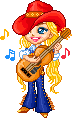 COUNTRY  DANCE  WESTERN                 ACADEMYIntroduction : 48 temps [1-8] STEP, LOCK, STEP-LOCK-STEP x2 1-2        PD en diagonale avant droite, Lock PG derrière PD 3&4      PD en diagonale avant droite, Lock PG derrière PD, PD en diagonale avant droite 5-6        PG en diagonale avant gauche, Lock PD derrière PG 7&8      PG en diagonale avant gauche, Lock PD derrière PG, PG en diagonale avant gauche [9-16] CROSS, BACK, CHASSE, CROSS, BACK, CHASSE ¼ 1-2       (En se recentrant sur le mur de 12.00) PD croisé devant PG, Revenir sur PG 3&4      PD à droite, PG à Côté PD, PD à droite 5-6        PG croisé devant PD, Revenir sur PD 7&8      PG à gauche, PD à côté PG, ¼ Tour à gauche en posant PG devant (9.00) [17-24] TOE SWITCHES RLR, CLAPx2, HEEL SWITCHES RLR, CLAPx2 1&2      Pointe D à droite, PD à côté PG, Pointe G à gauche &3&4   PG à côté PD, Pointe D à droite, Clap x2 5&6      Talon D devant, PD à côté PG, Talon G devant &7&8    PG à côté PD, Talon D devant, Clap x2                   ****    RESTARTS : sur le 4ème mur et sur le 8ème (commencent à 3.00),                                     reprendre la danse au début face à 12.00 [25-32] SHUFFLE FORWARD, ROCK, RECOVER, SHUFFLE BACK, ROCK, RECOVER 1&2       PD devant, PG à côté PD, PD devant 3-4        Rock G devant, Revenir sur PD 5&6       PG derrière, PD à côté PG, PG derrière 7-8        Rock D derrière, Revenir sur PG Option : Vous pouvez vous amuser dans cette dernière section en tournant sur les shuffles et/ou en faisant un pivot ½ Tour au lieu du Rock Step                                            COUNTRY DANCE WESTERN ACADEMY      703 Rue Boucher de la Rupelle   73100  GRESY-SUR-AIXANGELIQUE  GIRAUD  Tel: 06.15.53.67.55Diplômée  en danse country au Country Dance Instructors Training  (CDIT)countrydancewesternacademy.com